T.C.YOZGAT BOZOK ÜNİVERSİTESİİKTİSADİ VE İDARİ BİLİMLER FAKÜLTESİ DEKANLIĞINA……………………….Üniversitesi………………………………Fakültesi………………… Bölümü Örgün/İkinci Öğretim Programı …………… sınıf …………….…..numaralı öğrencisiyim.……………………………………….Bölümünün………………………….. sınıfına yatay geçiş yapmak istiyorum. İstenilen belgeler ilişikte sunulmuş olup, bulunduğum Yükseköğretim Kurumu tarafından gönderilecek belgelerle uyumsuzluğun söz konusu olması halinde herhangi bir hak iddiasında bulunmayacağımı ve hakkımda yasal işlemin yapılmasını kabul ve taahhüt ederim.Bilgilerinizi ve gereğini arz ederim.                     ..../...../20....                 İmza Adı-SoyadıTERCİH TİPİ:Ek Madde-1'e Göre Yatay Geçiş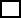 ADRES:T.C. Kimlik Numarası:TEL. NO:E-POSTA:Başvuru sırasında istenen belgeler:ÖSYM sınav sonuç belgesi (İnternet Çıktısı)ÖSYM sınav puan türleri belgesi (İnternet Çıktısı)Öğrenci not belgesi (Transkript) (Islak imzalı ve mühürlü veya e-imzalı)Disiplin cezası almadığını gösteren belge. (Kurumundan Onaylı)Ders İçerikleri (Kurumundan Onaylı)Öğrenci belgesi. (yeni tarihli) (e-devlet çıktısı kabul edilecektir.)